Szitakötő feladatsor
(Szitakötő 43. szám 19-21. oldal)Az erdei kincstárfeladat: Összekeveredtek a betűk. Rakd őket a helyes sorrendbe úgy, hogy egy-egy állat nevét kapd meg a meséből! EESDMN ________________		AOBRSZ ___________________ ÉŐHFT __________________		AAKRSZ ___________________ REEMTKEMKS ________________         AARSVUAPZSK ____________feladat: Sorolj fel minél több dolgot, amit a különböző állatok gyűjtöttek! ____________________________________________________________________________________________________________________________________________________________________________________________________________________________________________________________________________________________________________feladat: Írd a tolvajok nevét a megfelelő lábnyom fölé! Vigyázz, vannak olyan lábnyomok, amik más meseszereplőhöz tartoznak! 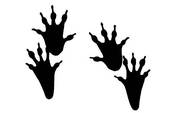 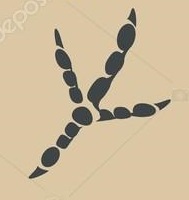 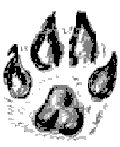 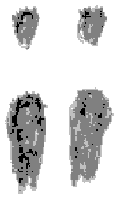 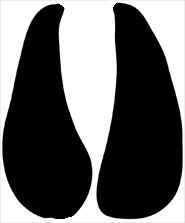 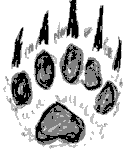 feladat: Írj az állítások mellé egy H betűt ha hamis és egy I betűt ha igaz!A történet a tenger állatairól szól. ___________Medvenc barlangjában őrizték a kincseket. __________Kecske visszaadta az ellopott krajcárokat. ___________Keddnek hívták a hétfejű sárkányt. __________Mekk Elek ezermester, Kecske az erdőből. __________A Kerekerdő állatai óriáskereket szerettek volna építeni. ___________A tanulság, hogy mindig legyünk becsületesek. ___________feladat: Készíts rajzot! Te hogyan képzeled el Medvenc telepakolt barlangját?MegoldókulcsAz erdei kincstárfeladat: Összekeveredtek a betűk. Rakd őket a helyes sorrendbe úgy, hogy egy-egy állat nevét kapd meg a meséből! EEVDMCN __MEDVENC__		AOBRSZ ___BORZAS______ ÉŐHFT ____HÉTFŐ_______		AAKRSZ ___SZARKA______ REEMTKEMKS___MEKK MESTER__	AARSVUAPZSK _PUSKARAVASZ_feladat: Sorolj fel minél több dolgot, amit a különböző állatok gyűjtöttek! mókus - mogyorót, madarak- magvakat, medvék- málnát, szarka- ékszereket, borz- borzpénzt…__________________________________________________________________________________________________________________________feladat: Írd a tolvajok nevét a megfelelő lábnyom fölé! Vigyázz, vannak olyan lábnyomok, amik más meseszereplőhöz tartoznak! SZARKA                                              VAKOND             KECSKE                                                  feladat: Írj az állítások mellé egy H betűt ha hamis és egy I betűt ha igaz!A történet a tenger állatairól szól. _____H______Medvenc barlangjában őrizték a kincseket. _____I_____Kecske visszaadta az ellopott krajcárokat. _____H______Keddnek hívták a hétfejű sárkányt. _____H_____Mekk Elek ezermester, Kecske az erdőből. _____I_____A Kerekerdő állatai óriáskereket szerettek volna építeni. _____H______A tanulság, hogy mindig legyünk becsületesek. _____I______feladat: Készíts rajzot! Te hogyan képzeled el Medvenc telepakolt barlangját?